Анкета творческого коллектива ИЗО 1. Наименование муниципального образования (город, район, село), в котором базируется коллектив:Муниципальное образование «Куйта»2. Полное название коллектива: «Весёлые краски» 3. Руководитель коллектива:Миронова Зульфия Валерьевна8-950-086-11-45 zyIia.mir@yandex.стаж работы:общий 29летс данным коллективом 4месяцаЗаведующая - Среднее специальное. Культурно-просветительская работа и самодеятельное творчество. ИОУК              1995г3. Дата создания коллектива: 2009г4. ФИО основателя коллектива: Сосова А.В.5. Наименование базового учреждения, ведомственная принадлежность:Адрес базирования Вашего коллектива: МБУК  «ИКЦ» МО «Куйта» Куйтинский СДК 8-904-155-29-01oborodyuk@yandex/ru, Бородюк О.А.6. Количество участников Вашего коллектива 6,из них (в т.ч. укажите возрастную категорию):дети  6 чел, возраст  от10 до14 лет 7. Количество штатных педагогов, мастеров, других сотрудников (кроме руководителя) в коллективе. Их должности, род занятий.8. Форма организации деятельности Вашего коллектива.Выбрать из вариантов:кружок студияклубмастерскаяцентр (дом) ремеселдом  мастерашкола ремеслатеатр (студия) костюмаобщественное объединение (союз, гильдия, ассоциация и др.)другие виды организации деятельности (укажите какие)9. Идентификация коллектива по направлениям деятельности:Выбрать из вариантов:изобразительное искусстворукоделие (хэнд-мейд)традиционные виды ремеселсовременное декоративное искусствокостюм (этнографический, стилизованный, авторский) сочетание всех направлений ДПТдругое (укажите что конкретно)10. В каком виде искусства коллектив имеет специализацию.выбрать из вариантов:графикаживописьскульптура, в т.ч. Лепкакерамикахудожественная обработка дерева (укажите какая: резьба, роспись, выжигание, др.)работа с природными материалы ( укажите какими: береста,     корень, солома, талаш, флористика, пух и др.)ткачествовышивкалоскутное шитьетекстильная игрушка, в.т.ч. куклавязаниесоздание костюмадругое (укажите, что конкретно)11. Педагоги и члены творческого коллектива, имеющие специальное художественное образование.         -12. Формы и направления работы Вашего коллектива. Отметьте не более 3-4 пунктов:культурно-познавательный досуг обучение  конкретному ремеслу, виду изобразительного искусстваработа для выставок и конкурсовучастие в фестивальных программах для населения (мастер-классы, мастер-шоу, беседы, передвижные выставки)научно-исследовательская работапроектная деятельность (работа коллектива в проекте)промысловая (производственная) деятельностьдругое (укажите, что именно)13. Имеет ли коллектив «Звание». Выбрать один из вариантов:«Образцовый» «Заслуженный» коллектив народного творчества России «Народный»не имеет14. Участие коллектива в выставках, конкурсах, праздниках,  достижения. Выбрать один или несколько вариантов ответа.РайонныеОбластныеМежрегиональныеВсероссийскиеМеждународные15. Адрес сайта, страница в социальных сетях коллектива -16. Источники финансирования коллектива. Подчеркните используемые виды финансирования:оплата  штатной ставки руководителей коллектива ( бюджет МО «Куйта»)предоставление и оплата муниципальными властями помещения, оборудования, материалов, электроэнергиичерез систему грантов и проектовчастичная реализация художественной продукции:на ярмаркахв  салонахпод индивидуальный заказполная самоокупаемость через:мастер-классыпродажу изготавливаемых изделий  другие виды (укажите какие)17. Дополнительная краткая информация о деятельности и достижениях коллектива.  Не более 300 символов.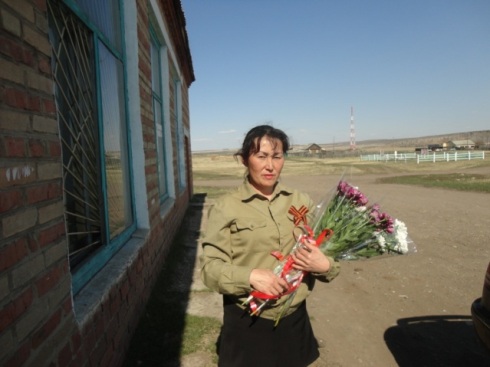 №1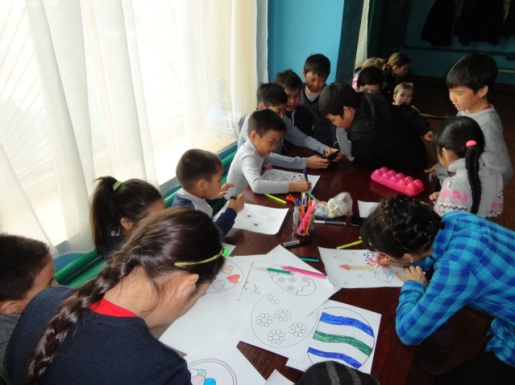 №2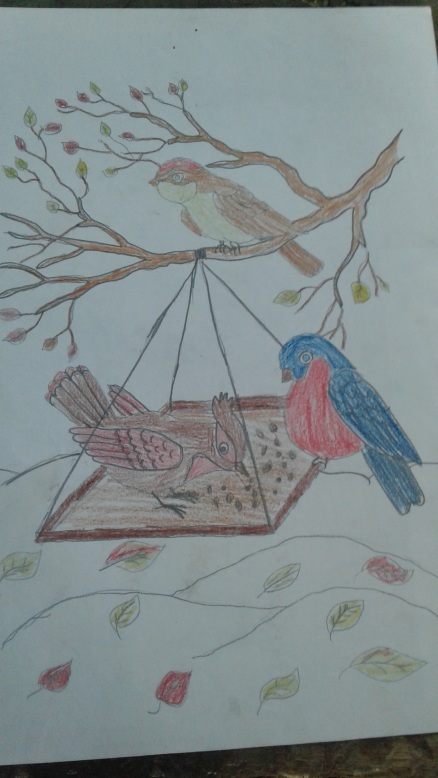 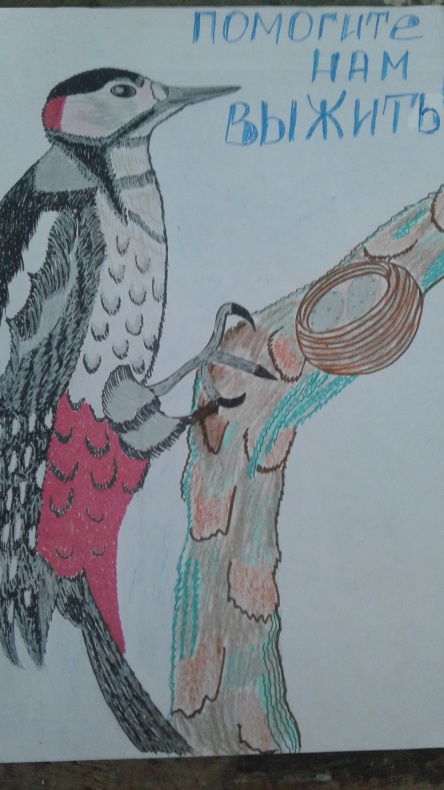 	№4№3	№4№5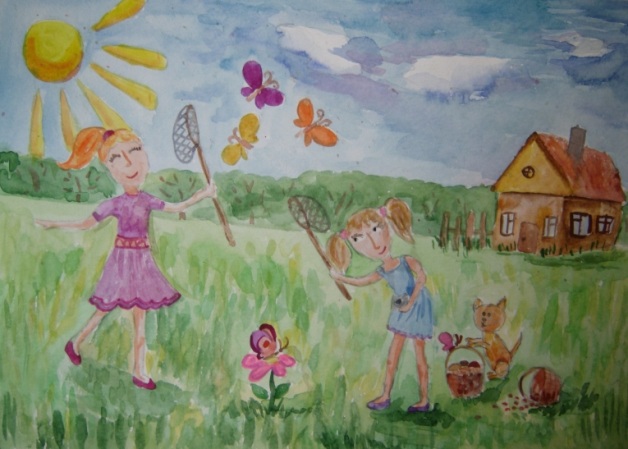 №1. Руководитель коллектива «Весёлые краски» Миронова З.В.№2  Детский праздник « Я рисую пасхальное яйцо»№3  Рисунки детей к выставке « Берегите птиц»№4  Рисунки детей к выставке «Берегите птиц»№5  Рисунок «Летний день»Составитель анкеты:Бородюк Оксана Александровна директор МБУК «ИКЦ» МО «Куйта» 8-904-155-29-01Полное наименование учреждения: Муниципальное бюджетное учреждение культуры « Информационно-культурный центр» муниципального образования «Куйта»Руководитель учреждения                                              О.А.БородюкДатаМ.п.Цель создания кружка рисования: - заинтересовать детей изобразительным  искусством, привить любовь к рисованию. Развитие творческих способностей, фантазии и воображения, образного  мышления ,используя игру цвета.Задачи кружка рисования:- творческое воспитание подрастающего поколения. Умение видеть и понимать красоту окружающего мира, способствует воспитанию культуры чувств. Усидчивость, даёт возможность творческой самореализации личности.Занятия в коллективе проводятся не менее 2 часов в неделю.Творческо - организационная работа в кружке рисования предусматривает:- расширение знания участников кружка об изобразительном искусстве. Участие в конкурсах и других творческих мероприятиях.Кружок рисования в рамках своей деятельности:- организует систематические занятия рисования, принимают участие в выставках,  районных  конкурсах, на праздниках в муниципальном образовании «Куйта».